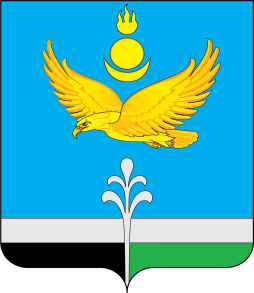 Муниципальное образование «Нукутский район»ДУМА МУНИЦИПАЛЬНОГО ОБРАЗОВАНИЯ«НУКУТСКИЙ  РАЙОН»Седьмой созыв РЕШЕНИЕ26 мая 2023 г.                                           № 33                                                  п.НовонукутскийО состоянии автомобильных дорогрегионального значения в Нукутском районе	Заслушав  и обсудив информацию эксперта дорожного хозяйства Заларинского отдела по инспектированию автомобильных дорог ОГКУ «Дирекция по строительству и эксплуатации автомобильных дорог Иркутской области» А.В. Окуловского «О состоянии автомобильных дорог регионального значения в Нукутском районе»,  руководствуясь      ст. 25 Устава муниципального образования «Нукутский район», Дума         РЕШИЛА:1. Принять к сведению информацию эксперта дорожного хозяйства Заларинского отдела по инспектированию автомобильных дорог ОГКУ «Дирекция по строительству и эксплуатации автомобильных дорог Иркутской области» А.В. Окуловского «О состоянии  автомобильных дорог регионального значения в Нукутском районе» (прилагается).2. Рекомендовать Дирекции по строительству и эксплуатации автомобильных дорог Иркутской области (Чиркова Ж.Н.)  усилить контроль за качеством содержания автомобильных дорог регионального значения в Нукутском районе.3. Направить ходатайство в Дирекцию по строительству и эксплуатации автомобильных дорог Иркутской области о необходимости капитального ремонта автомобильной дороги «Целинный – Нукуты».4. Опубликовать настоящее решение с приложением в печатном издании «Официальный курьер» и разместить на официальном сайте муниципального образования «Нукутский район».Председатель Думы муниципальногообразования  «Нукутский район»							К.М. БаторовО состоянии автомобильных дорог общего пользования межмуниципального значения в Нукутском районеСобственником автомобильных дорог является субъект РФ - Иркутская область, у ОГКУ «Дирекция по строительству и эксплуатации автомобильных дорог Иркутской области» (далее - ОГКУ «Дирекция автодорог») данные автомобильные дороги находятся в оперативном управлении.      Содержание автомобильных дорог, а также ремонт, капитальный ремонт, реконструкция, строительство осуществляются ОГКУ «Дирекция автодорог» на основании государственных контрактов, которые заключаются путем проведения конкурентных процедур в соответствии с требованиями Федерального закона от 05.04.2013 г. № 44-ФЗ «О контрактной системе в сфере закупок товаров, работ, услуг для обеспечения государственных и муниципальных нужд».       Согласно государственному контракту за №02/612-19 от 30.10.2019 г. содержание автомобильных дорог в Нукутском районе осуществляет филиал «Балаганский» АО «ДСИО».На балансе ОГКУ «Дирекция автодорог» в Нукутском районе по состоянию на 01.01.2023 года находятся:автомобильные дороги общей протяженностью 339,865 км;искусственные сооружения (ИССО) штук/п.м.:- мосты - 9 мостов/244,90 п м.;- трубы - 327 труб/4722.37 п.м.     Государственные контракты по ремонтам:Капитальный ремонт автомобильной дороги «Кутулик – Бахтай – Хадахан» км 23+955 - км 42+955 (Подрядчик – ООО «Сибна»). Аларский район. Контракт № б/н от 24.12.2021 г. Стоимость контракта – 453 909 547,00 рублей. Окончание работ -                  30 сентября 2022 г.Финансирование в 2022 г. составляло 226 954 773 рубля.Выполнение за 2022 год – неизвестно.Капитальный ремонт автомобильной дороги «Кутулик – Бахтай – Хадахан», км 42+955 - км 46+953, (Подрядчик – ООО «Сибавтотех»). Стоимость контракта –  171509592,75 руб. Окончание работ - 30 сентября 2023 г.Финансирование в 2023 г. составляет 24211768,05 руб.Выполнение за январь – март 2023 года – нет. Проектно-Изыскательские работы в 2023 году.Выполнение работ по разработке проектной документации «Ремонт автомобильной дороги «Ворот – Онгой – Макарьевская» в Нукутском районе Иркутской области»;Выполнение работ по разработке проектной документации «Капитальный ремонт автомобильной дороги «Нукуты – Ворот – Онгой» – Закулей – Хадахан» на участках км 14+078 – км 16+488, км 22+702 – км 23+377 в Нукутском районе Иркутской области». Проект находится на рассмотрении независимой экспертизы.Ремонтно-строительные работы в 2023 году за счет содержания автомобильных дорог.На июль - август 2023 года запланирован капитальный ремонт 3-х очковой железобетонной трубы на автомобильной дороге «Залари - Жигалово» км 41+191 (по акту ЧС);На май - июнь 2023 года запланировано мульчирование древесно-кустарниковой растительности в щепу мульчером на автомобильной дороге «Заречный –Новоселова - Шаховская»;В рамках национального проекта «Безопасные качественные дороги» в настоящее время ведутся работы по исполнению гарантийных обязательств (восстановление обстановки) на автомобильных дорогах: «"Залари - Жигалово"» 62+000 - 63+870, «"Залари - Жигалово" - Ей – Шараты» 0+000 - 9+678, «"Нукуты - Ворот – Онгой» 0+000 - 5+723, «"Подъезд к д. Хамхар"» 0+000 - 3-398, «"Нукуты - Ворот - Онгой - Закулей – Хадахан» 11+665 - 14+078; 16+488 - 22+702; 23+377 - 38+361.Выполнение работ по содержанию на 2023 год.Планировка откосов насыпей, выемок;Засыпка грунтом промоин и ям на откосах и бермах;Восстановление профиля водоотводных канав;Скашивание травы косилкой;Скашивание травы вручную: в канавах, на откосах, у оголовков водопропускных труб;Заделка трещин в асфальтобетонном покрытии вручную;Ямочный ремонт асфальтобетонных покрытий;Планировка проезжей части и обочин гравийных дорог;Замена щитков дорожных знаков, стоек, указателей;Нанесение дорожной разметкиОчистка дорог от снега;Уборка снежных валов бульдозерами;Распределение противогололедных материалов;Закрытие на зиму водопропускных труб; Очистка от снега и льда проезжей части и тротуаров мостов;Очистка отверстий труб, русел рек от грязи и наносов;Ведутся работы по определению подрядчика на выполнение работ по обеспыливанию населенных пунктов.Эксперт дорожного хозяйстваЗаларинского отдела по инспектированиюавтомобильных дорог ОГКУ «Дирекция 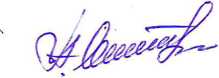 по строительству и эксплуатации автомобильных дорог Иркутской области»                                                    А.В.Окуловский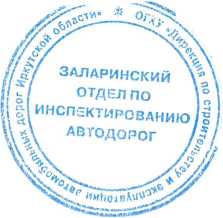 Приложениек решению Думы МО «Нукутский район»от 26.05.2023 г. № 33